大会に参加するにあたっての拡散防止対策について軽米町ソフトテニス協会◎　大会に参加される各学校の皆さんへ１、大会参加に際し以下の事項を周知し大会に参加ください。次の案内の熟読新型コロナウイルスQ& A 密を避けて外出しましょう！感染症対策へのご協力をお願いします。マッチに際する注意事項マッチ開始前の挨拶とトスはネットから１ｍ離れ、じゃんけんを行なってください。マッチ終了時の挨拶はネットから１ｍ離れて行なってください。ペアでの話は距離を置いて、ハイタッチは行わないで下さい。必要以上に大きな声を出さないでください。咳・くしゃみエチケットを励行してください。（ハンカチ又はタオル、マスクなどで口を覆い、飛散させない）可能な限り、マッチ開始前・終了後など手洗いの励行してください。マッチ中のマスクの着用は参加者の判断による。ベンチ待機、観戦中等はマスクを着用してください。参加者の健康について過去2週間以内に発熱や感冒症状で受診や服薬等をした方は参加を認めません。感染拡大している地域や国への訪問歴が 14 日以内にある方は参加を認めません。風邪の症状や発熱など体調不良者はおりません。（エ）大会参加者は筆記用具をご持参ください。（審判用）（カ）テント・タープ等を使用する際は三密にご注意ください。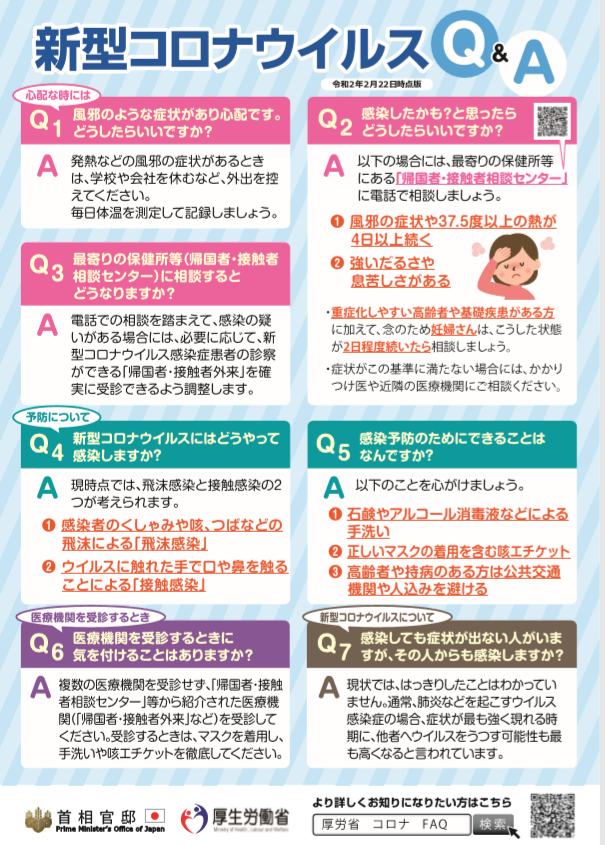 